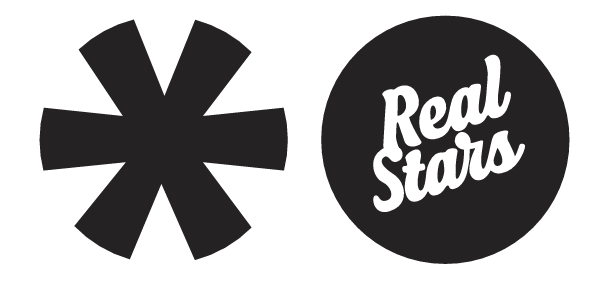 Vill du jobba med spel, film eller mode?Då behöver du bara svara på ett par enkla frågor och ett jobb är ditt!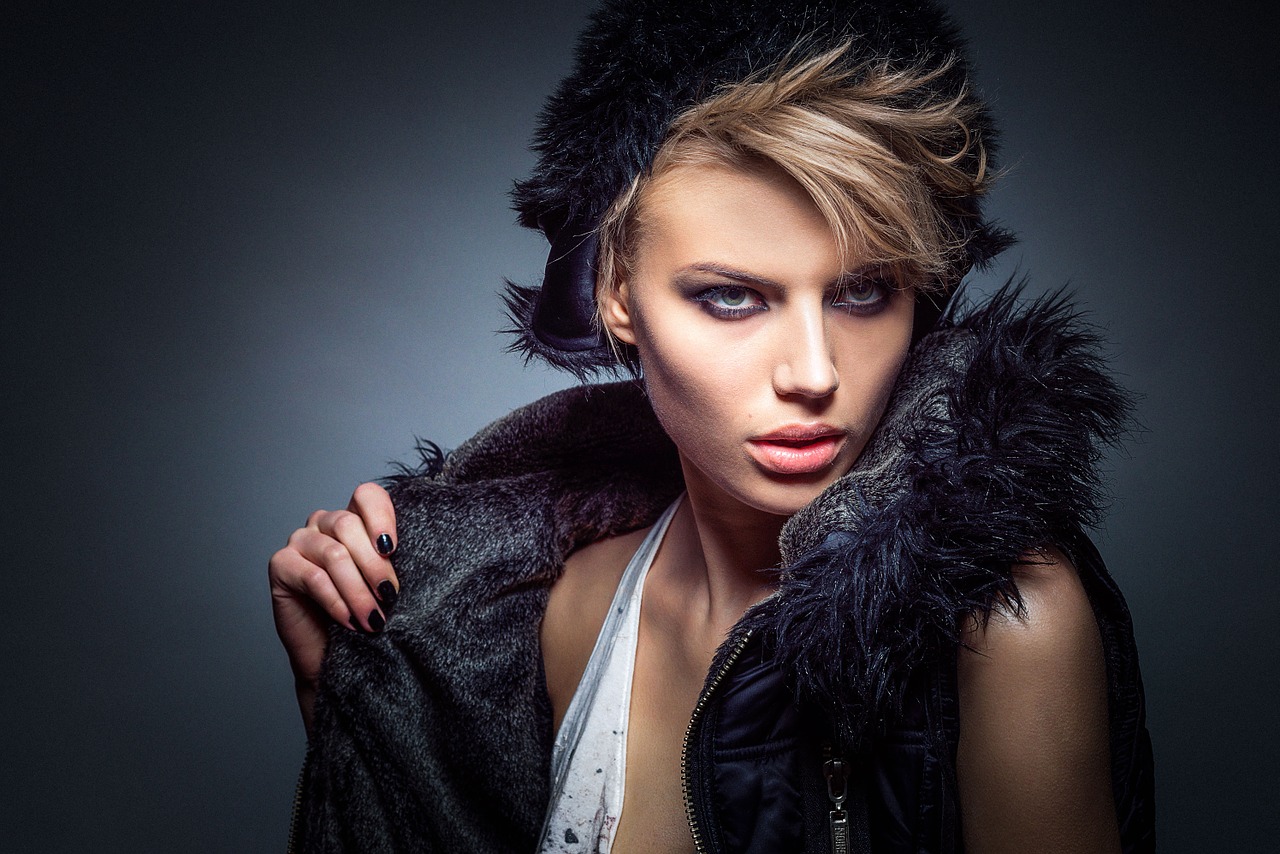 Om du frågar unga vad de helst vill jobba med, så svarar många att de vill ha jobb inom media eller i nöjesindustrin, eller med något som har med mode att göra. Och det har varit vår utgångspunkt när vi på anti-trafficking-organisationen RealStars (realstars.eu), tillsammans med den prisbelönade spelstudion Hello There har skapat vår kommande kampanj, som ska gå live i slutet av augusti.Målet är precis som med 2014 års uppmärksammade kampanj www.resochjobba.se (också ihop med Hello There) att nå så många som möjligt i åldrarna 18 – 25, genom att locka dem med erbjudande om finfina jobb i nöjesindustrin. Det enda de behöver göra är att svara på ett par frågor, så kommer de att bli kontaktade av en rekryterare. Men så enkelt är det ju inte att få jobb i nöjesbranschen och när de inser att de blivit lurade, så ges de möjlighet att skriva under en petition mot trafficking och/eller engagera sig i frågan. RealStars övergripande mål att är att utrota sex-trafficking i Europa och hjälpa de 700 000* som är fast i sex-slaveri. De flesta av dem kvinnor och tyvärr är också 21 000 av dessa 700 000 barn. * (ILO, Global estimate of forced labour) * 76% (EU/FN)http://ec.europa.eu/unitedkingdom/press/frontpage/2012/12_66_en.htm)Vill du hjälpa oss bekämpa vår tids slaveri?Som ideell organisation har vi ytterst begränsade medel – vi lever av gåvor, bidrag och på vår kreativitet. Till exempel har vi fått in pengar genom att Caroline af Ugglas bidragitmed ett konstverk, som vi säljer till både företag och privatpersoner till förmån för vårt arbete mot trafficking.Vi får också in medel till vår oförtrutna kamp via sponsrande företag. Du kan läsa merom vårt jobb, våra sponsorer, kampanjer och aktiviteter på vår realstars.eu.När det gäller höstens kampanj behöver vi återigen stöd. Om du känneratt du och din organisation skulle vilja stödja oss i kampen mot sexhandeln, så har vi ettförslag. Att du bjuder på yta för våra print och/eller banner-annonser för kampanjen. Vad får du för det? Du kommer att synas i allt tryckt och digitalt material. Blir du vår sponsor deltar ni i utlottningen av en tavlan av Caroline af Ugglas och får dessutom ett tackdiplom.Jag hoppas det här låter intressant och kommer att ringa dig om några dagar för att berätta lite mer. Med vänliga hälsningarMalin Roux Johansson, Grundare av RealStars